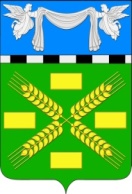 АДМИНИСТРАЦИЯ  КОНОКОВСКОГО СЕЛЬСКОГО ПОСЕЛЕНИЯ УСПЕНСКОГО РАЙОНАПОСТАНОВЛЕНИЕот   28 сентября  2020 года		                                                                        № 115с. КоноковоОб утверждении Порядка определения видов и перечней особо ценного движимого имущества муниципальных бюджетных учреждений Коноковского сельского поселения Успенского районаВ соответствии со статьей 9.2 Федерального закона от 12 января 1996 года N 7-ФЗ "О некоммерческих организациях", постановлением Правительства Российской Федерации от 26 июля 2010 года N 538 "О порядке отнесения имущества автономного или бюджетного учреждения к категории особо ценного движимого имущества", с учетом положения части 15 статьи 33 Федерального закона от 8 мая 2010 года N 83-ФЗ "О внесении изменений в отдельные законодательные акты Российской Федерации в связи с совершенствованием правового положения государственных (муниципальных) учреждений п о с т а н о в л я ю:Утвердить Порядок определения видов и перечней особо ценного движимого имущества муниципальных бюджетных учреждений Коноковского сельского поселения Успенского района (приложение).Контроль за выполнением настоящего постановления возложить на заместителя главы администрации Коноковского сельского поселения Успенского района Е.И.Моргачеву.  Постановление вступает в силу со дня его подписания.    Глава Коноковскогосельского поселения                                                                  Н.Д.ЕлисеевПРИЛОЖЕНИЕУТВЕРЖДЁНпостановлением администрации        от 28.09.2020 № 115ПОРЯДОК
определения видов и перечней особо ценного движимого имущества муниципальных бюджетных учреждений Коноковского сельского поселения Успенского района1. Настоящий Порядок разработан в целях определения видов особо ценного движимого имущества муниципальных бюджетных учреждений Коноковского сельского поселения Успенского района (далее - Учреждение), и определяет процедуру формирования и ведения перечней особо ценного движимого имущества Учреждения (далее - Перечень).Настоящий Порядок применяется в случае принятия решения об отнесении имущества к категории особо ценного движимого имущества.2. Определить следующие виды особо ценного движимого имущества для Учреждений, в отношении которых администрация Коноковского сельского поселения Успенского района (далее – Администрация) осуществляет функции и полномочия учредителя:- движимое имущество, балансовая стоимость которого превышает 50 (пятьдесят) тысяч рублей;- иное движимое имущество, без которого осуществление Учреждением, предусмотренных его уставом основных видов деятельности будет существенно затруднено и (или) которое отнесено к определенному виду особо ценного движимого имущества в соответствии с другими нормативными правовыми актами Администрации;- имущество, отчуждение которого осуществляется в специальном порядке, установленном законами и иными нормативными правовыми актами Российской Федерации. 3. Ведение Перечня осуществляется Учреждением на основании сведений бухгалтерского учета Учреждения о полном наименовании объекта, отнесенного в установленном порядке к особо ценному движимому имуществу.4. Изменения в Перечень вносятся в случае:- выбытия (списания с баланса) объекта движимого имущества, относящегося к категории особо ценного движимого имущества;- приобретения Учреждением объекта движимого имущества, относящегося к категории особо ценного движимого имущества;- изменения данных об уже включенных в Перечень.Глава Коноковскогосельского поселения                                                              Н.Д.Елисеев